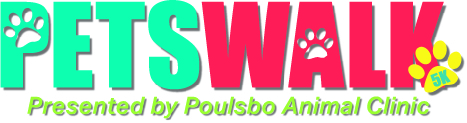 Pet Expo Application Each vendor space will be 10’ x 10’. Please bring a canopy, signage, tables and chairs unless otherwise indicated below. Electricity will not be available. No Stakes. No livestock. Space is limited, so please reserve your space today! All vendors are required to carry their own insurance and to add KHS and the City of Poulsbo as additional insureds for the duration of PetsWALK. Copies must be sent to KHS.All monies generated through this event are dedicated to helping save the lives of animals at Kitsap Humane Society. We reserve the right to deny participation of any organization that doesn’t align with Kitsap Humane Society’s mission. We would like to reserve a vendor space at Petswalk 2019 ($100) We would like to reserve a vendor space at Petswalk 2019 as a non-profit ($50) We would like more information about becoming a Jog your Dog Sponsor and getting our name on participant T-shirts ($250) (email rwilson@kitsap-humane.org)Please send completed application and payment to: PetsWALK Vendor c/o Kitsap Humane Society 9167 Dickey Road NW Silverdale WA 98383 No, we cannot participate, but would like to donate $____________.  Credit Card Payment  Visa  MasterCard Name on Credit Card: _______________________________________________________Card Number: _______________________________________________________  Expiration Date: ___________ CVC:  ___________  Signature:______________________________________________________________________________Date: ____________________  Please return completed application with payment by June 1, 2019 to be considered. Thank you! Business Name Contact Name UBI Number Phone Number and Email Webpage Address City, State, Zip Type of vendor Will you be handing anything out?   Please describe. 